California Council of the Blind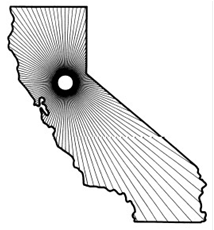 2021 Virtual Conference & Convention           Sponsor and Exhibitor Packet 		       “BUILDING OUR FUTURE,     REMEMBERING OUR PAST”Location Zoom and streamed on ACB RadioPre-ConventionApril 5 - 21, 2021Main EventApril 22 - 25, 2021Gabe Griffith, PresidentCalifornia Council of the Blind2143 Hurley Way, Suite 250Sacramento, CA 95825916-441-2100800-221-6359SPONSORSGold LevelCruise LLCCruise is an all-electric self-driving technology company with a mission to build the world’s most advanced autonomous vehicles (AVs) to safely connect people to the places, things and experiences they care about. For the millions of Americans who are blind or vision impaired, transportation remains a significant barrier to mobility, participation, and independence and AVs offer an incredible opportunity to change that. Cruise is building a service that can get you to your destination without you ever having to take control of the wheel.Email: community@getcruise.com Website: www.getcruise.comNewsletter sign-up: https://getcruise.us20.list-manage.com/subscribe?u=f46be0762139f99fbd0d4b0c1&id=8e932c98ef Silver LevelEnergy Upgrade California In 2020 California Council of the Blind received the 2020-21 ‘Time-of-Use’ grant from Energy Upgrade California. The ‘Time-of-Use’ project is a statewide, grassroots education and outreach campaign to encourage Californians to be mindful of energy consumption, specifically when and how. As a previous grant recipient, CCB actively engages our blind, low vision, and disenfranchised communities to  provide equitable information and referrals, technical assistance, advocacy, leadership development, emergency funds, and resource-accessible technology. Energy Upgrade California’s ‘Time-of-Use’ project encourage CCB and its affiliate Californians to move from apathy to action! CCB and EUC will have an abundance of resources throughout the convention to help Keep California Golden.Phone: (916) 441-2100Email: info@energyupgradecacommunity.orgWebsite: www.energyupgradeca.orgFacebook: www.facebook.com/EnergyUpgradeCaliforniaDemocracy LiveDemocracy Live is the largest provider of accessible online balloting in the United States. Our OmniBallot cloud and tablet balloting tools have been deployed in over 1,500 U.S. elections and used by voters in over 90 countries. In 2020, Democracy Live was deployed in 21 states, serving voters in nearly 2,000 jurisdictions. Democracy Live also deployed a fully accessible, electronic ballot delivery and return solution in over 200 jurisdictions in the Presidential election cycle. Phone: 1-855-655-VOTE (8683)Email: info@democracylive.com Website: www.democracylive.com Vanda Pharmaceuticals - Non-24Non-24 is a serious chronic condition that affects mainly individuals who are totally blind, but also those who are visually impaired. The three main symptoms are difficulty falling asleep, difficulty maintaining a full night's sleep and/or difficulty staying awake during the day. These symptoms are cyclical, they may come and go. If you would like to learn more and/or have your doctor educated on Non-24, please contact us.To learn more about Non-24, please contact:Shauna Jatho RN BSN, clinical nurse educator with VandaPhone: 1-202-538-0396Email: Shauna.jatho@vandapharma.comWebsite: www.non-24.com HumanWareHumanWare develops a range of highly intuitive solutions that empower visually impaired people by helping them to more actively participate within a sighted world. From advanced Braille products and magnifiers to digital talking book players and beyond, HumanWare’s solutions allow those with all levels of vision loss to live full and productive lives. HumanWare has recently released the new Brailliant X Series and an improved software version of the well-known Victor Reader Trek!Phone: 1-800-722-3393Email: info@humanware.comWebsite: www.humanware.com/en-usa/homeBronze LevelGuide Dogs for the BlindGuide Dogs for the Blind is a compassionate community with exceptional client services and a robust network of trainers, puppy raisers, donors and volunteers. We prepare highly qualified guide dogs to serve and empower individuals who are blind or have low vision from throughout the United States and Canada. All of our services are provided free of charge, including veterinary care and extensive post-graduation support. Contact: Jane Flower MSGPhone: 800-295-4050 Ext. 4176Email: jflower@guidedogs.comWebsite: www.guidedogs.comFacebook: www.facebook.com/guidedogsfortheblind   Twitter: @GDB_official Instagram: @GDB_official YouTube: www.youtube.com/guidedogsaregreat LinkedIn: www.linkedin.com/company/guide-dogs-for-the-blind Blog “No Bones About It”: www.guidedogs.com/blog Sponsor Logos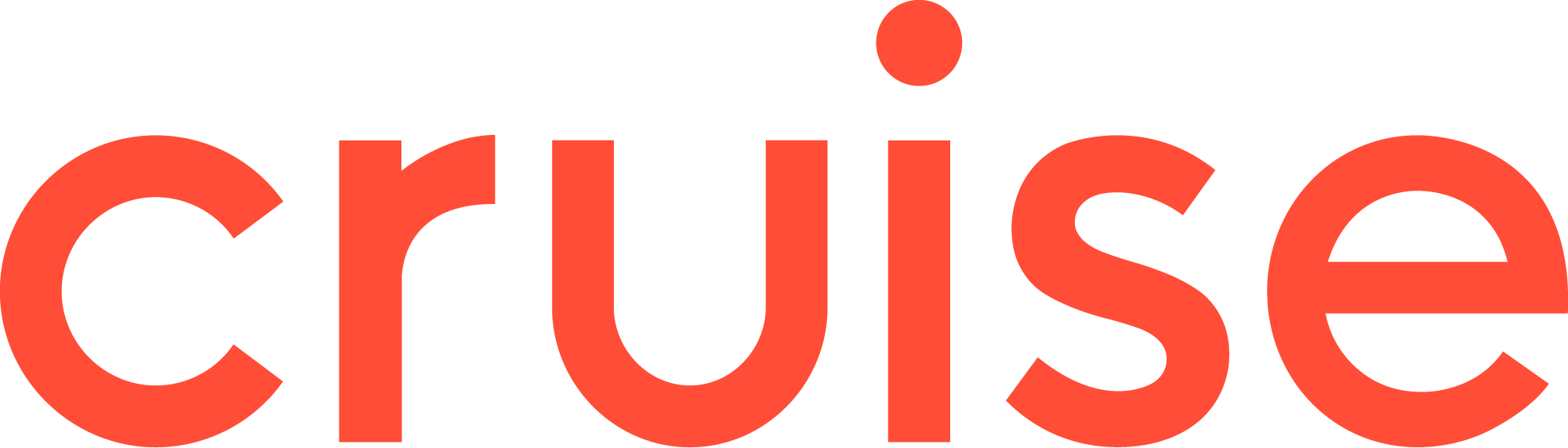 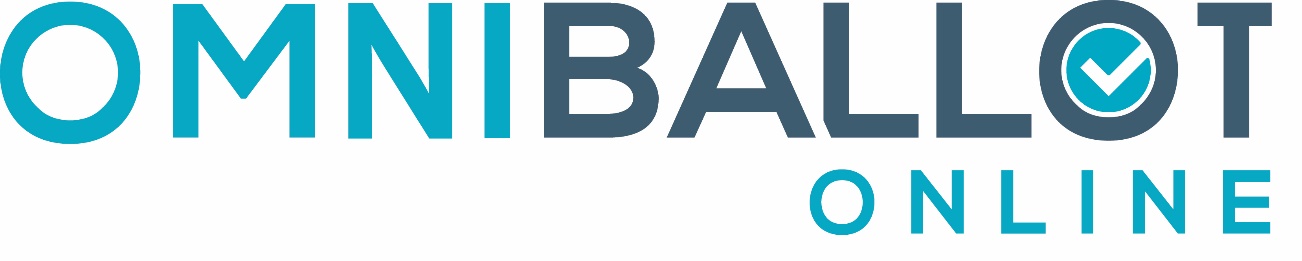 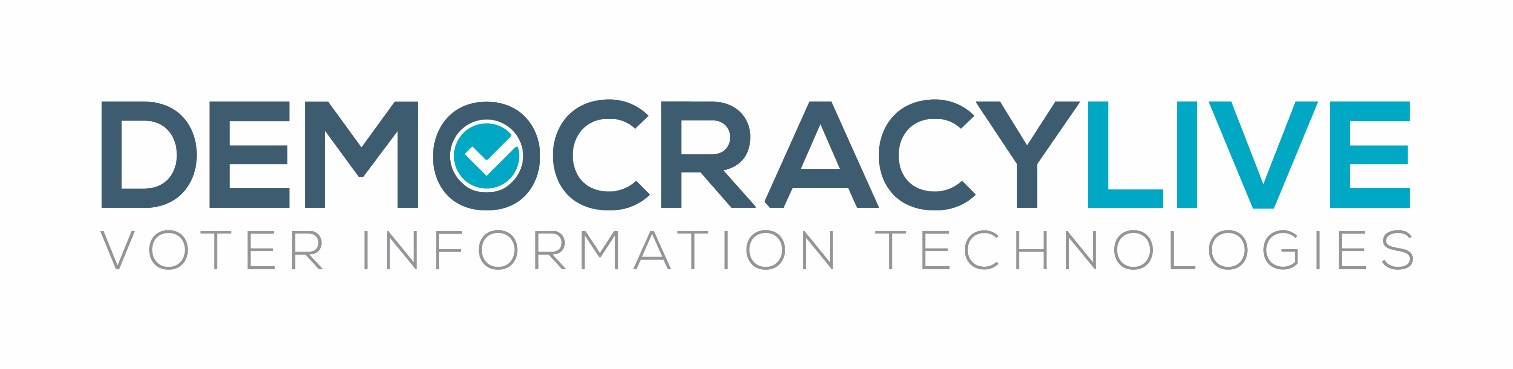 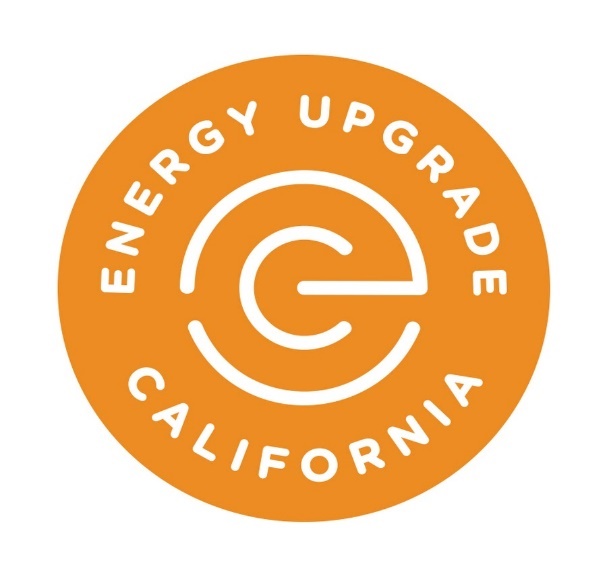 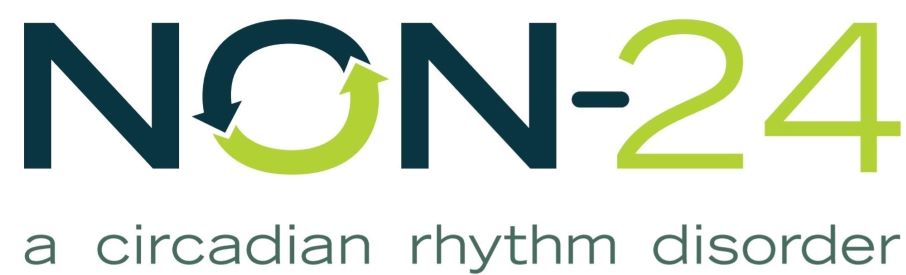 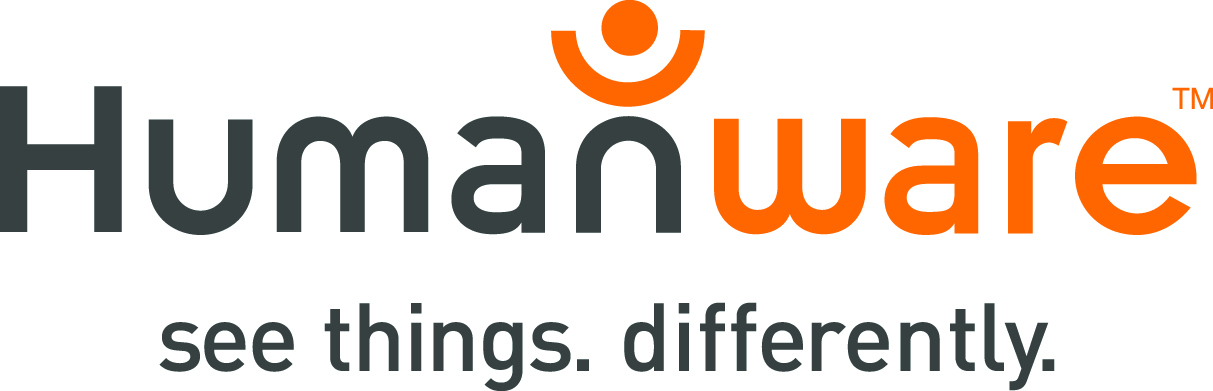 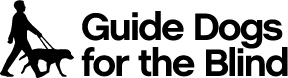 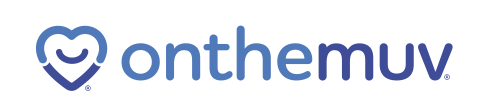 ExhibitorsAccess IngenuityContact: Ian RamosPhone: 707-579-4380 Email: ianr@accessingenuity.comWebsite: www.accessingenuity.com  Anthem Blue Cross Medi-CalPhone: 1-800-227-3238Website: www.anthem.com/ca/medi-cal Facebook: www.facebook.com/AnthemBlueCrossMediCal/Twitter: www.twitter.com/anthemBC_News
California Telephone Access ProgramContact: Michelle Gloster - Field Operations Specialist with California PhonesPhone: 951-236-3050Contact Center Phone: 1-800-806-1191Email: mgloster@ddtp.orgWebsite: www.Californiaphones.org San Francisco LighthousePhone: 415-431-1481Email: info@lighthouse-sf.orgWebsite: www.lighthouse-sf.orgFacebook: www.facebook.com/lighthousesfTwitter: www.twitter.com/lighthouse_sf Instagram: www.instagram.com/lighthouseblind/YouTube: www.youtube.com/channel/UC1At4KOLIcTv40Hd_UiWshQ Victorialand BeautyContact: Victoria Watts, Founder/Victorialand BeautyEmail: victoria@victorialandbeauty.comWebsite: www.victorialandbeauty.comFacebook: www.facebook.com/VictorialandbeautyTwitter: @victorialandbtyInstagram: @victorialandbeautyPartners and ContributorsOnThe MuV® - Fundraising PartnerACB Radio - Convention StreamingCMAC - Video Production ServicesTranscribing Mariners - Donation of Braille ProgramThe Braille Project - Braille FormattingAnnette Carter - Large Print FormattingAnonymous Donor - Large Print PrintingGuillermo Robles and Steve Bauer - Audio ProgramSupportersAdaptive Technology ServicesSterling AdaptivesOnThe MuV®You’ve patiently waited and here it is! The safe way to exercise while sitting has arrived: The electric miniTREAD® and the manual exclusive Sitmill®. With our partner Onthemuv®, these two compact and easy exercise devices provide new and accessible ways to get fit while you sit. They are now ready to order and benefit the CCB!  If you're ready to sit actively and improve your health with products that fit into your life, then the miniTREAD® and Sitmill® are for you!  A portion of all sales go towards further sustaining CCB’s service, educational, and advocacy endeavors.We're happy to help!  Call us at 510-629-1276 to order your miniTREAD® or Sitmill®.   Email: onthemuv@ccbnet.org.